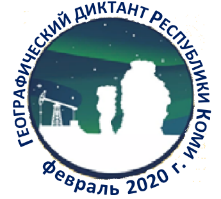 Площадка: ГОУ ВО «Коми республиканская академия государственной службы и управления» (г. Сыктывкар)Результат определяется следующим образом:25 бонусных баллов за участие в первом Географическом диктанте Республики Коми получает каждый участник, независимо от результата;2 балла начисляется за каждый правильный ответ из первой части Диктанта;3 балла начисляется за каждый правильный ответ из второй части ДиктантаРезультаты Географического диктанта Республики Коми – 2020№ФИОРезультаты (в баллах)Результаты (в баллах)Результаты (в баллах)Результаты (в баллах)№ФИОБонусные баллы за участиеI частьII частьВСЕГО1No name (ФИО не указаны)25149482No name (ФИО не указаны)25166473Абдуразакова Виктория Сергеевна251421604Акишина Дарья Викторовна251421605Антамонова Мария Сергеевна25106416Арестенко Антон Олегович2566377Артеев Артур252624758Артеева Екатерина Евгеньевна25169509Афанасьева Полина Андреевна2524307910Бабикова Виктория Владимировна2518155811Балакшин Игорь Александрович2516216212Бачкова Анна Юрьевна2516246513Беда Вячеслав Александрович2512155214Бейман Карина Евгеньевна2512185515Берестовский Андрей Владимирович2518186116Бойко Кирилл Юрьевич2526217217Борисова Екатерина Алексеевна25694018Борисова Олеся Алексеевна258215419Бугаева Екатерина Валерьяновна251294620Будрина Анастасия Викторовна251094421Бунцова Ульяна Алексеевна2510185322Бурдь Дмитрий Александрович2510155023Быстров Александр Сергеевич251464524Вербина Ольга Сергеевна2512124925Виговский Александр Сергеевич251494826Вишневецкая Людмила Харитоновна2520216627Вольгин Антон Владимирович2520246928Воронцова Ольга Дмитриевна2512215829Габов Роман Александрович2520246930Габова Милена Андреевна2512215831Гилева Татьяна Николаевна2514246332Голеняк Ольга Викторовна2522186533Голодов Владислав Владимирович251464534Горчакова Людмила Юрьевна2520246935Грудина Алена Сергеевна2512185536Грунская Ирина Дмитриевна2518186137Гук Яков Алексеевич2514125138Данченкова Екатерина Руслановна2514337239Дейберт Наталья Игоревна258185140Джавахишвили Любовь Юрьевна2512155241Дмитраш Ксения Игоревна251294642Дуркина Анастасия Тимофеевна258215443Дюбаров Кирилл Михайлович2510124744Евсюгин Григорий Алексеевич2520156045Жданова Валерия Дмитриевна2512185546Жебова Елена Николаевна258215447Женин Владислав Игоревич251203748Жилина Мария Дмитриевна2512185549Золотарева Елена Ивановна2524368550Зонов Максим Николаевич258185151Иванов Дмитрий Андреевич2524338252Иванова Наталья Евгеньевна258154853Иванова Юлия Олеговна2516155654Игнатов Сергей Максимович25463555Игнатьев Артем Игоревич2514216056Ильин Степан Евгеньевич251494857Ильчукова Анастасия Владимировна251294658Истомина Александра Алексеевна258185159Истомина Анастасия Дмитриевна25863960Казанова Александра Сергеевна2512124961Камашев Вячеслав Алексеевич2526308162Канева Ксения Евгеньевна251494863Капустина Антонина Алексеевна258154864Каракчиева Илона Андреевна2510185365Карпова Инна Ивановна2514216066Кетов Григорий Сергеевич254184767Корецкий Николай Алексеевич251064168Корешкова Валерия Дмитриевна258124569Коснырева Валерия Сергеевна2514155470Косолапов Данил Дмитриевич2516185971Косолапов Олег Юрьевич256275872Костров Алексей Юрьевич2514155473Костромина Софья Руслановна2510215674Кузнецова Екатерина Александровна2514155475Кузьмина Анна Афанасьевна2518186176Лабуськова Яна Сергеевна2516125377Ладанов Павел Владимирович2522186578Лебедева Виктория Анатольевна2514155479Лебедько Анастасия Валерьевна2516185980Лушников Захар Дмитриевич2516125381Лыскова Ирина Ефимовна251464582Лысова Валентина Федоровна2526429383Малышев Денис Александрович2512185584Манаенкова Елена Николаевна2514185785Маркова Елизавета Валерьевна251094486Маслов Дмитрий Андреевич25663787Микушев Михаил Сергеевич2522186588Микушева Анжелика Сергеевна252004589Мильчева Ульяна Руслановна251895290Михайлов Вячеслав Степанович2510215691Михеев Владислав Иванович251264392Можегов Антон Сергеевич2516246593Морозов Николай Алексеевич2528338694Морошкина Мария Сергеевна2514185795Мускур Анастасия Михайловна251464596Мяндин Роман Сергеевич25694097Назаренко Антон Романович2514125198Назаренко Никита Васильевич2512185599Новикова Яна Сергеевна25141251100Овчинников Виктор Андреевич25101853101Огородников Даниил Леонидович2510944102Опарина Алеся Ивановна25101550103Осипова Яна Васильевна2521542104Павлюк Наталья Ярославовна25121552105Панюкова Екатерина Алексеевна2510944106Паршукова Екатерина Леонтьевна25142463107Пасечник Иван Александрович2520954108Петялина Ксения Сергеевна25101853109Пименова Алина Евгеньевна25181861110Плехов Савелий Александрович25141857111Политов Сергей Алексеевич25202166112Полякова Арина Александровна2516647113Романова Екатерина Андреевна25202166114Рочева Валерия Александровна25101550115Рудой Владислав Петрович25142766116Садриев Артур Фаритович25243079117Салимов Ильгар Салимович2581851118Сарычева Арина Алексеевна25141857119Светличный Никита Игоревич25162465120Свинцицкий Александр Анатольевич2516950121Седричева Светлана Андреевна25162162122Селицкая Яна Владимировна25101550123Серебряков Александр Игоревич2514645124Скоморохова Людмила Юрьевна25121552125Сметанина Ксения Владимировна258639126Смирнов Данил Андреевич2512946127Смирнова Анастасия Юрьевна25101247128Смирнова Анна Владимировна25162465129Станкевич Кристина Витаутасовна2510641130Стонкуте Таисия Павловна25182164131Страпко Наталья Павловна25141251132Суркина Фяргия Жафяровна25162162133Терентьев Артур Владимирович25142463134Терентьева Виктория Федоровна2581245135Терентьева Светлана Андреевна2518952136Тимофеева Анна Сергеевна2510641137Томилова Валентина Александровна25101853138Торлопов Федор Викторович25222168139Туркин Михаил Дмитриевич25182770140Туркина Светлана Николаевна25222168141Турубанов Артем Николаевич25101247142Тяпкин Сергей Евгеньевич25221865143Устюжанинова Анна Сергеевна2512037144Федорова Галина Ивановна25182164145Федосимова Екатерина Анатольевна25162768146Федяева Ирина Романовна25142160147Филиппов Дмитрий Андреевич25101247148Хенерина Юлия Дмитриевна25141251149Цепелев Роман Андреевич256940150Чоп Анастасия Алексеевна25101853151Чужмаров Андрей Иванович25242473152Чумаков Роман Владимирович2510944153Чуркина Людмила Денисовна25101550154Шарабидзе Ирина Александровна2520651155Шахтаров Данил Владимирович2516647156Шебалин Евгений Валерьевич25141554157Шибаева Полина Сергеевна25141857158Шилов Константин Владимирович2514948159Шумилов Артем Олегович25202469160Шурмина Полина Валентиновна25142463161Щетинов Виталий Сергеевич25121249162Эглит Ольга Николаевна25161556163Эмексузян Аркадий Рубикович25161859164Якимова Александра Петровна2516647165Ярапова Екатерина Игоревна25162162